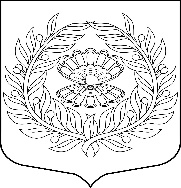                                                                 Совет депутатов	 Нежновского сельского поселения Кингисеппского муниципального районаЛенинградской области(четвёртого созыва)                                                          РЕШЕНИЕ.17.06.2024                                                                                                        №255Об формировании бюджетногопрогноза   Нежновского сельского поселенияна долгосрочный период.В соответствии со статьей 170.1 Бюджетного кодекса Российской Федерации и Уставом Нежновского сельского поселения Кингисеппского муниципального района Ленинградской области, Совет депутатов Нежновского сельского поселенияРЕШИЛ:Осуществить формирование бюджетного прогноза Нежновского сельского поселения Кингисеппского муниципального района Ленинградской области на долгосрочный период.Исполнение настоящего решения возложить на администрацию Нежновского сельского поселения 3.  Настоящее решение вступает в силу с момента принятия.4. Контроль за исполнением настоящего решения возложить на и постоянную комиссию Нежновского сельского поселения.Глава Нежновского сельского поселения                                      А.В. БогдановПриложение 1к решению Совета депутатов
Нежновского сельского поселения17.06.2024  № 255 Перечень объектов недвижимости, подлежащих приватизациив 2024 году.№№
ппВид имуществоНаименованиеимуществаПредполагаемый срок приватизации квартал/год1Земельный участок с расположенным на нём жилым домом, расположенными по адресу:Ленинградская область , Кингисеппский муниципальный район, Нежновское сельское поселение , дер. Семейское, дом 25Индивидуальный жилой дом площадью59,0 кв.м. кадастровый номер 47:20:0318002:119, с земельным участком площадью2000+/-16 кв.м., кадастровый номер 47:20:0318001:326, находящегося по адресу:Ленинградская область, Кингисеппский муниципальныйрайон, Нежновское сельское поселение, д. Семейское, дом 251-2 квартал2024 года